2021年５月度第７ブロックWEB世話人会及び第４回WEB雑談会報告A.　２０２１年５月度第７ブロック世話人会・開催日時：２０２１年５月１５日（土）９：００〜９：４５・出席者：安藤政明、西郷洋平、藤井輝久、高橋達見（敬称略・順不同）　代表世話人の尾上孝さんが急遽通院の為欠席となったので下記の議題となりました。議題１．リモート役員会報告　　役員会に出席していた西郷世話人から、個人情報の取扱規定の改定がなされ、より　　詳細になったとの説明を受けました。　　代表世話人には通達を出す場合、新たに「個人情報管理担当者」付記することになった。　　世話人より、規定内容は理解できるが、今後どのように運用していくかを役員会で議論してもらいたいとの意見が出されました。２．新会員の勧誘について　　第７ブロックには３名の方が新会員として紹介があり、尾上代表世話人がメールにて　　コンタクを行ったが、レスポンスが無いとのことでした。個人情報取扱規定に基づいて今後どのように参加を促すか議論を継続することになりました。B.　５月度（第４回）第７ブロックWEB雑談会・開催日時：２０２１年５月１５日（土）１０：００〜１０：４５・出席者：小川典子、矢口泰之、野口孝夫、片岡亮三、嗣永典子、藤井輝久、西郷洋平、　　　　　安藤政明、高橋達見（敬称略・順不同）（尚、鶴岡寛貴さんは参加予約をしたのですが、開催時刻を間違えて残念ながら参加できませんでした。）（話題）・新型コロナワクチン接種予約についての話題が中心となりました。・矢口（杉並区議会議員）さんからのワクチン情報提供に関しては、その都度、第７ブロックの皆さんに回付してきましたが、皆さんから感謝されている旨を伝えました。・第１回目の接種は、知っている限り、早い方は５月３０日、多くの方は６月中となって　いることを伝えました。（電話での予約は皆さん苦労している模様です。）・矢口さんから、杉並区としては６５歳以上の区民の７０％位が接種するのではないかと　予測している、とのことでした。・次回の開催は６月１２日（土）１０：００からです。（写真：藤井輝久）（文：高橋達見）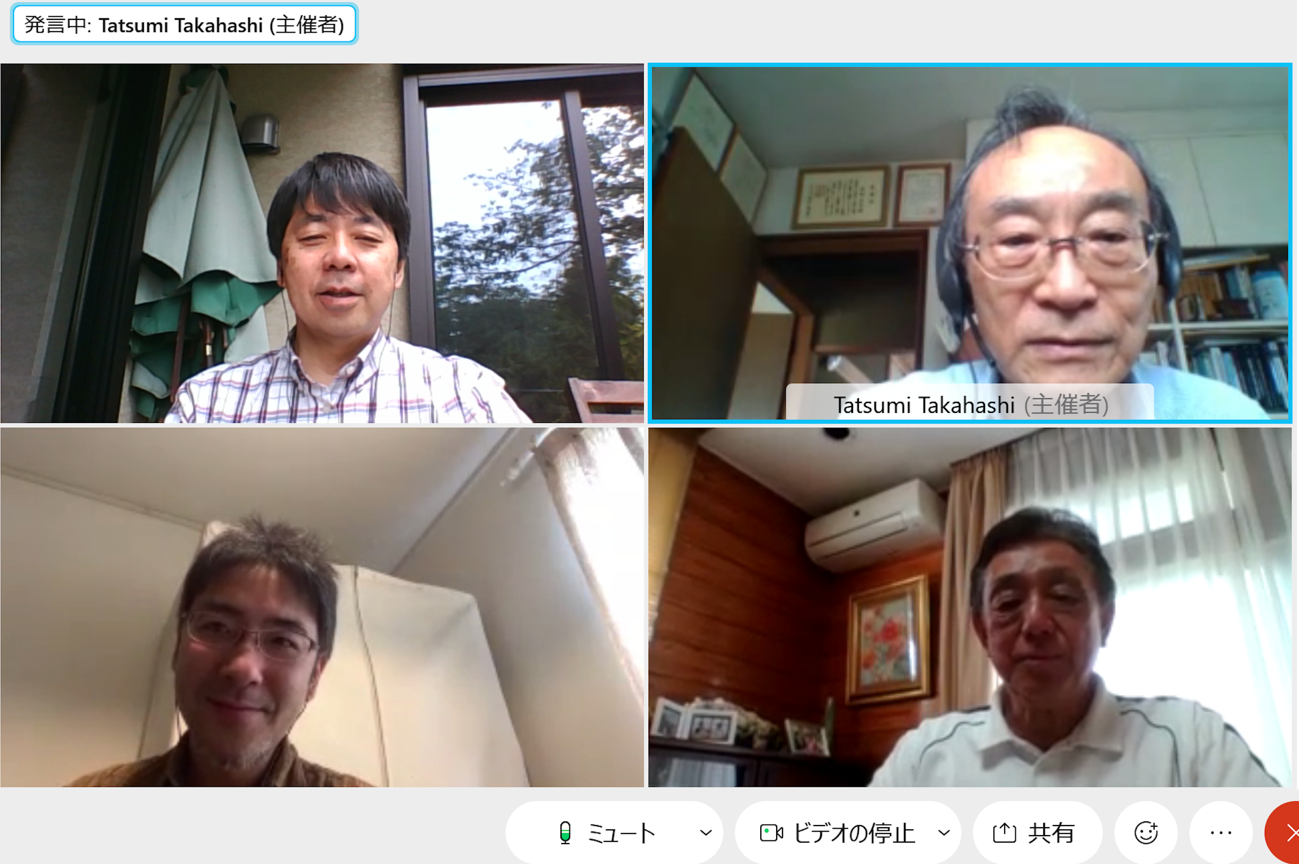 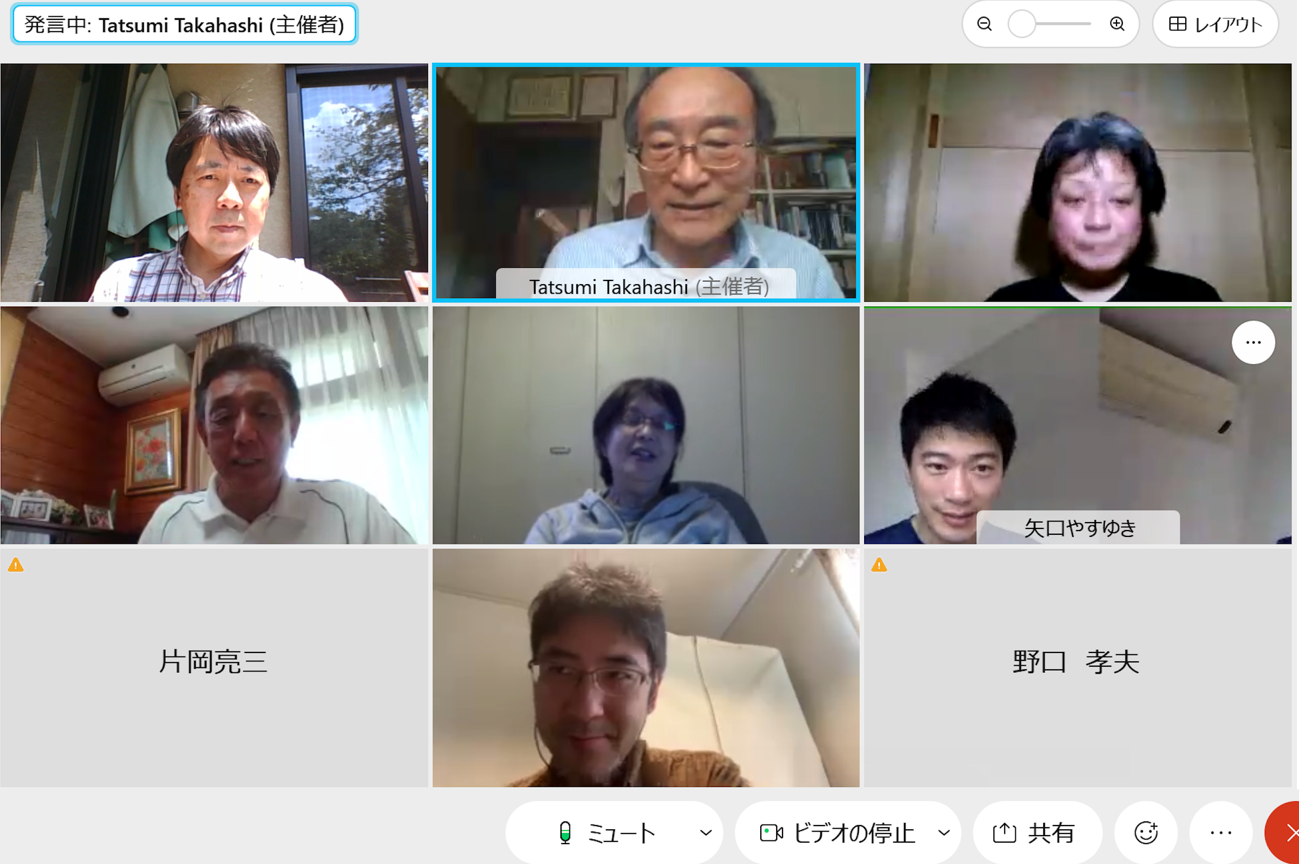 